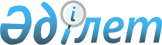 Солтүстік Қазақстан облысы Мағжан Жұмабаев ауданының жалпыға ортақ пайдаланылатын аудандық маңызы бар автомобиль жолдарының тізбесін бекіту туралыСолтүстік Қазақстан облысы Мағжан Жұмабаев аудандық әкімдігінің 2017 жылғы 31 қаңтарда № 19 қаулысы. Солтүстік Қазақстан облысының Әділет департаментінде 2017 жылғы 20 ақпанда № 4056 болып тіркелді.
      "Автомобиль жолдары туралы" Қазақстан Республикасы 2001 жылғы 17 шілдедегі Заңының 3-бабы 7-тармағына сәйкес Солтүстік Қазақстан облысы Мағжан Жұмабаев ауданының әкімдігі ҚАУЛЫ ЕТЕДІ:
      1. Қоса берілген Солтүстік Қазақстан облысы Мағжан Жұмабаев ауданының жалпыға ортақ пайдаланылатын аудандық маңызы бар автомобиль жолдарының тізбесі бекітілсін.
      2. Осы қаулының орындалуын бақылау Солтүстік Қазақстан облысы Мағжан Жұмабаев ауданы әкімінің жетекшілік ететін орынбасарына жүктелсін.
      3. Осы қаулы алғашқы ресми жарияланған күнінен кейін күнтізбелік он күн өткен соң қолданысқа енгізіледі. Солтүстік Қазақстан облысы Мағжан Жұмабаев ауданының аудандық маңызы бар жалпы пайдаланудағы автомобиль жолдарының тізімі
      Ескерту. Қосымша жаңа редакцияда - Солтүстік Қазақстан облысы Мағжан Жұмабаев ауданы әкімдігінің 14.12.2021 № 323 (ресми жарияланған күнінен кейін күнтізбелік он күн өткен соң қолданысқа енгізіледі); 16.05.2022 № 79 (алғашқы ресми жарияланған күнінен кейін күнтізбелік он күн өткен соң қолданысқа енгізіледі) қаулыларымен.
					© 2012. Қазақстан Республикасы Әділет министрлігінің «Қазақстан Республикасының Заңнама және құқықтық ақпарат институты» ШЖҚ РМК
				
      Аудан әкімі

А. Бегманов

      "КЕЛІСІЛДІ"Солтүстік Қазақстан облысының әкімі

Е. Сұлтанов

      2017 жылғы 31 қаңтар
Солтүстік Қазақстан облысы Мағжан Жұмабаев ауданы әкімдігінің 2017 жылғы 31 қаңтардағы № 19 қаулысымен бекітілді
№
Автомобиль жолдарының индексі 
Автомобиль жолдарының атауы
Жапы ұзындығы, шақырым 
1
KTGY – 10
Октябрьское – Зарослое – Гаврино
37,6
2
KTGY – 11
Булаев – Октябрьское – Конюхово – Куломзино 
52,9
3
KTGY – 12
Қарағанды – Екатериновка
12,1
4
KTGY – 13
Лебяжье ауылына кіреберіс жол
12,9
5
KTGY – 14
Советское – Ұзынкөл – Возвышенка
37,1
6
KTGY – 15
Майбалық – Сейфолла – Таманское – Веселовка – Писаревка – Қарағанды – Надежка
74,6
7
KTGY – 135
Қоскөл ауылына кіреберіс жол
0,9
8
KTGY – 136
Уваковское ауылына кіреберіс жол
0,8
9
KTGY – 137
Ноғайбай ауылына кіреберіс жол
7,7
10
KTGY – 138
Успенка ауылына кіреберіс жол
1,9
11
KTGY – 139
Бастомар ауылына кіреберіс жол
0,6
12
KTGY – 140
Возвышен нан қабылдау пунктіне кіреберіс жол
1
13
KTGY – 141
Александровка ауылына кіреберіс жол
10,5
14
KTGY – 142
Полтавка ауылына кіреберіс жол
2,1
15
KTGY – 143
Жастар ауылына кіреберіс жол
10,2
16
KTGY – 144
Камышлово ауылына кіреберіс жол
8,9
17
KTGY – 145
Ұзынкөл ауылына кіреберіс жол
2,7
18
KTGY – 146
Полудино ауылына кіреберіс жол
3,9
19
KTGY – 147
Бәйтерек ауылына кіреберіс жол
0,8
20
KTGY – 148
Ганькино ауылына кіреберіс жол
6,4
21
KTGY – 149
Новотроицкое ауылына кіреберіс жол
2,5
22
KTGY – 150
Пролетарка ауылына кіреберіс жол
5,3
23
KTGY – 151
Чистовское ауылына кіреберіс жол
3,4
24
KTGY – 152
Лебяжье – Құралай 
3
25
KTGY – 153
Надежка – Дүйсеке
5,3
26
KTGY – 154
Образец ауылына кіреберіс жол
1,6
27
KTGY – 155
Чистое ауылына кіреберіс жол
2,5
28
KTGY – 156
Жастар – Сарытомар
8,7
29
KTGY – 157
Рощино ауылына кіреберіс жол
0,9
30
KTGY – 158
Сулышоқ ауылына кіреберіс жол
1,9
31
KTGY – 159
Суворовка ауылына кіреберіс жол
5,2
32
KTGY – 160
Мичурино ауылына кіреберіс жол
4,7
33
KTGY – 161
Хлебороб ауылына кіреберіс жол
0,7
34
KTGY – 162
Чистовское – Тищенко 
11,3
35
KTGY – 163
Чистовское – Урожайное
13,8
36
KTGY – 164
Рявкино ауылына кіреберіс жол
7,7
37
KTGY – 165
Береке ауылына кіреберіс жол
3,4
38
KTGY – 166
Малая Возвышенка ауылына кіреберіс жолы
3,5
39
KTGY – 167
Александровка – Алуа 
12,2
40
KTGY – 168
Изобильное ауылына кіреберіс жол
5,8
41
KTGY – 169
Таманское – Пулеметовка 
15
42
KTGY – 170
Булаев қаласының айналма жолы
3,8
Барлығы:
Барлығы:
Барлығы:
407,8